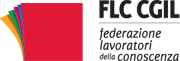 PCTO: il punto della situazione su
difficoltà presenti e prospettive futureNei giorni scorsi abbiamo presentato una richiesta di incontro alla Vice Ministra dell’Istruzione Anna Ascani sulle difficoltà che le scuole stanno incontrando nella realizzazione dei Percorsi per le Competenze Trasversali e l’Orientamento (PCTO). Da più parti, infatti, vengono segnalate difficoltà che, a causa della pandemia, rendono complicata e spesso impossibile, la predisposizione dei PCTO (già attività di alternanza scuola-lavoro) che prevedono il vincolo del monte ore minimo di 90 ore nel triennio finale per i licei, 150 per gli istituti tecnici e 210 per gli istituti professionali. Non ultima, l’iniziativa di protesta di alcuni docenti del ravennate confluita in una petizione online.La nostra richiesta è stata accolta e il 17 dicembre si è tenuto un incontro in videoconferenza tra organizzazioni sindacali e Ministero dell’Istruzione. La vice Ministra Ascani si è resa disponibile ad affrontare con urgenza il tema della realizzazione dei PCTO in un momento caratterizzato da forti criticità legate alla diffusione del contagio da Covid-19 e a prevedere ulteriori incontri per una discussione più generale sulle attività in alternanza.Il resoconto dell’incontro.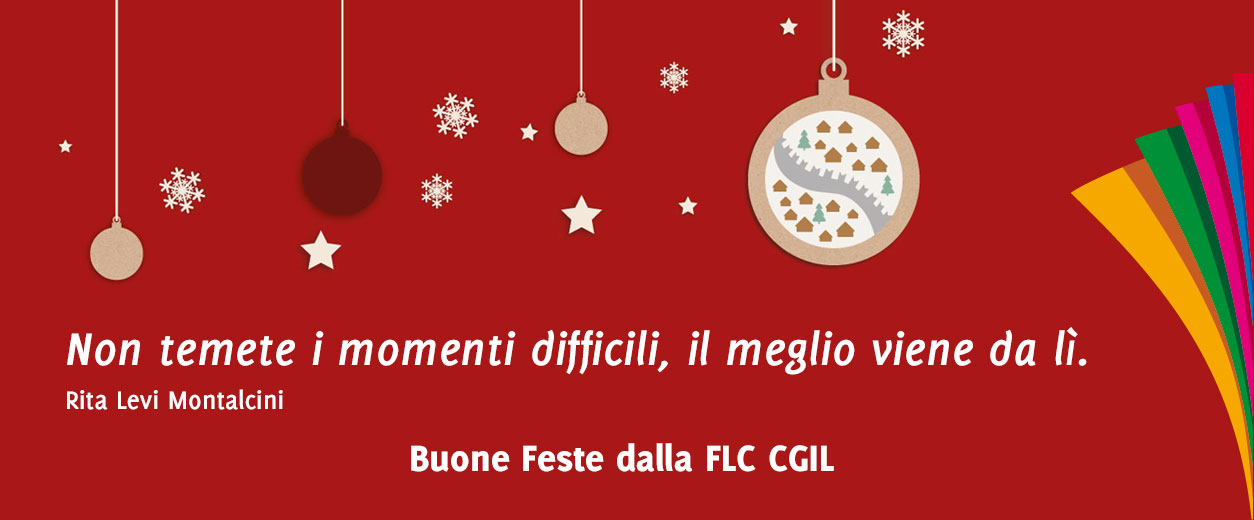 In evidenzaRiduzione del cuneo fiscale: chiarimenti dell’Agenzia delle entrate In classe il 7 gennaio? Rischia di essere uno slogan Regolamentazione dello sciopero: i settori della conoscenza hanno un nuovo accordoNatale 2020: le offerte di Edizioni Conoscenza Conoscenda 2021: gli infiniti volti della natura Coronavirus COVID-19: ultimi aggiornamentiNotizie scuola Protocolli di sicurezza: audizioni degli USR al ministero dell’istruzione Protocolli di sicurezza: secondo giorno di audizioni degli USR al Ministero dell’Istruzione Contratti COVID-19: inaccettabili i ritardi nei pagamenti degli stipendi Scuola e COVID-19: tutto quello che c’è da sapere sulle assenze di docenti e ATA Facenti funzione DSGA: per la FLC CGIL la partita non è chiusa Titoli di accesso alle classi di concorso: importanti aggiornamenti all’applicazione Docenti: registrazione webinar sui percorsi abilitanti per la scuola secondaria del 17 dicembre Garantita la libertà di insegnamento: la professoressa Dell’Aria ha esercitato la professionalità e la coerenza degli insegnanti Inclusione scolastica alunni con disabilità: diffuso dall’Istat il rapporto relativo all’a.s. 2019/2020 Pandemia, il prezzo pagato dai disabili Scuole italiane all’estero: sottoscritto il contratto MOF 2020/2021 La “Previdenza è Futuro”, ne discutiamo il 21 dicembre “L’Italia divisa”, il 22 dicembre ne parla la “Rete della Scuola del Popolo” a Caserta Altre notizie di interesseArticolo 33 di novembre/dicembre: il mondo salvato dalle donne? 17 dicembre 1970: 50 anni fa il primo congresso della CGIL Scuola Cordoglio per la scomparsa di Fiorenzo Alfieri Scegli di esserci: iscriviti alla FLC CGILServizi assicurativi per iscritti e RSU FLC CGILFeed Rss sito www.flcgil.itVuoi ricevere gratuitamente il Giornale della effelleci? Clicca quiPer l’informazione quotidiana, ecco le aree del sito nazionale dedicate alle notizie di: scuola statale, scuola non statale, università e AFAM, ricerca, formazione professionale. Siamo anche presenti su Facebook, Twitter e YouTube.__________________AVVERTENZA
Il nostro messaggio ha solo fini informativi e non di lucro.
Se non si vogliono ricevere altre comunicazioni, fare click su Annulla l'iscrizione. 
Grazie- Informativa sulla privacy -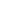 